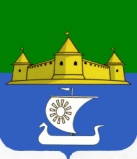 МУНИЦИПАЛЬНОЕ ОБРАЗОВАНИЕ  «МОРОЗОВСКОЕ ГОРОДСКОЕ ПОСЕЛЕНИЕ ВСЕВОЛОЖСКОГО МУНИЦИПАЛЬНОГО РАЙОНАЛЕНИНГРАДСКОЙ ОБЛАСТИ»СОВЕТ ДЕПУТАТОВП О С Т А Н О В Л Е Н И Еот 29 ноября 2016 года № 60	В соответствии с Федеральным законом от 06.10.2003 года № 131-ФЗ «Об общих принципах организации местного самоуправления в Российской Федерации», ст. 38 Устава муниципального образования «Морозовское городское поселение Всеволожского муниципального района Ленинградской области» Совет депутатов принялПОСТАНОВЛЕНИЕ:	1. Признать утратившим силу постановление Совета депутатов» Морозовское городское поселение Всеволожского муниципального района Ленинградской области» от 26 июля 2016 № 41 «Об определении  в качестве единого периодического печатного издания для опубликования извещений о приеме заявлений о предоставлении в аренду или продаже земельных участков, находящихся в муниципальной собственности, расположенных на территории муниципального образования «Морозовское городское поселение Всеволожского муниципального района Ленинградской области».	          2. Настоящее постановление вступает в силу с момента его официального опубликования.Глава муниципального образования		                                              Л.Х. Хайдукова			О признании утратившим силу постановления совета депутатов от 26 июля 2016 № 41 «Об определении  в качестве единого периодического печатного издания для опубликования извещений о приеме заявлений о предоставлении в аренду или продаже земельных участков, находящихся в муниципальной собственности, расположенных на территории муниципального образования «Морозовское городское поселение Всеволожского муниципального района Ленинградской области» 